                          ***                  UNUTKANLIK                  ***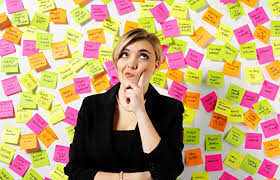 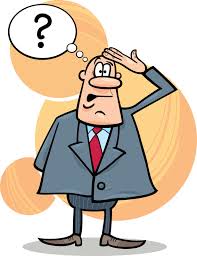 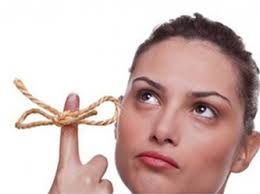   -1-                                                                                                                               -2-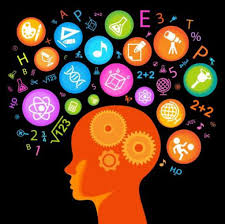 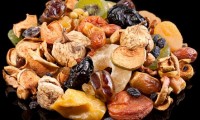 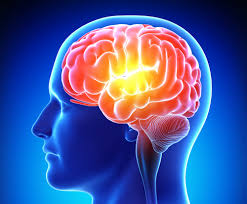 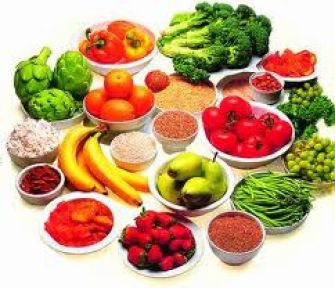 Hafızaya iyi gelen besinler: Balık, ceviz, fındık, kırmızı et, bitter çikolata, çay, yaban mersini, kuruyemişler, meyveler, kepekli tahıllar, süt ve süt ürünleri, yumurta,  nar suyu, yeşil çay, , ıspanak , elma, domates,  B vitaminleri.                                                                                                                                                           -3-OSMANİYE  MERKEZ  ATATÜRK  ORTAOKULU, REHBERLİK SERVİSİ,  MAHİR BÜYÜKDOLU REHBERLİK, UZMANI 2016